       Grainger High School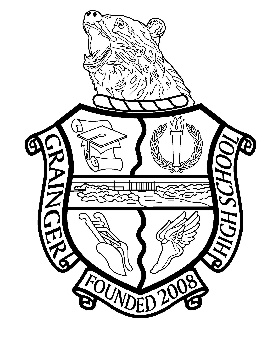            2201 Highway 11W SouthRutledge, TN 37861Fund TransferDate:		/	/		Account transferred from:			  Account transferred to:			Reason for Transfer: 										 Sponsor:						Sponsor: 								  Principal: 							Name:Number:Amount:Name:Number:Amount: